August 26, 2015 Docket No. A-2012-2303684Utility Code: 1114650CERTIFIEDVICKI SHAIVOCONCORD ENGINEERING GROUP 520 S BURNT MILL ROADVOORHEES NJ 08043RE:	LICENSE BOND OR OTHER FINANCIAL SECURITYDear Ms. Shaivo:On July 19, 2012, Concord Engineering Group, Inc. (Concord) obtained a license from the Public Utility Commission (Commission) to provide electric generation supplier services as a broker marketer in the Commonwealth. On December 17, 2014, the Commission’s Bureau of Technical Utility Services sent a 60-day Bond Renewal Notice seeking original documentation that a bond, or other approved security, has been obtained (the 60-day Bond Renewal Letter is attached). Concord sent a scanned updated security via email, but has not submitted the original updated security to Rosemary Chiavetta at the address listed below.Please be advised that within 10 days of the date of this letter, Concord MUST file with the Commission an ORIGINAL of any documentation that a bond, or other approved security, has been obtained, such as: an original bond, letter of credit, continuation certificate, amendment, etc.  If the documentation filed is not an original, the documentation will be rejected and returned to you.  Failure to file the requested documentation may result in the cancellation of your company’s electric supplier license, removal of your information from the Commission’s website and notification to all electric distribution companies, in which your company is licensed to do business, of the cancellation of the license. If Concord has decided to abandon its license, please notify the Commission of such decision.All original documentation must be sent to the Commission’s Secretary’s Bureau at: Rosemary Chiavetta, Secretary, Pennsylvania Public Utility Commission, 400 North Street, Harrisburg, PA 17120. Please direct any questions to Stephen Jakab at sjakab@pa.gov (preferred) or (717) 783-6174, Bureau of Technical Utility Services.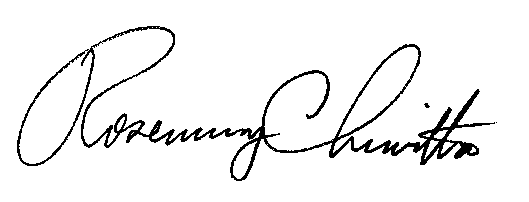 	Sincerely,	Rosemary Chiavetta	SecretaryAttachmentcc:	Stephen Jakab, TUSSecretary’s BureauDecember 17, 2014VICKI SHAIVOCONCORD ENGINEERING GROUP 520 S BURNT MILL ROADVOORHEES NJ 08043RE:  60 day License Bond or Other Financial Security Renewal NoticeDear Ms. Shaivo:	The Public Utility Commission’s (Commission) records indicate that the expiration of the bond, or other approved security, filed by Concord Engineering Group, Inc. occurs on February 16, 2015.  To maintain an electric supplier license, the Public Utility Code requires licensees to furnish an original of a bond, or other security approved by the Commission, to ensure the financial responsibility of the electric generation supplier. 66 Pa. C.S. §2809(c). 	The Commission's regulations at 52 Pa. Code §54.40(d) require the security level, or bond amount, for each licensee to be 10% of the licensee's reported gross receipts.  The minimum security level provided may not be less than the initial security level provided when the license was granted.  Unless approved by the Commission, the initial security level is $250,000. The Commission's regulations at 52 Pa. Code §54.39(b) also require a licensee to file an annual report on or before April 30 of each year, for the previous calendar year, in order to disclose a licensee’s total amount of gross receipts from the sale of electricity and the total amount of electricity sold during the preceding calendar year.  You must use this same information in calculating the appropriate security level necessary to maintain your license.	Please be advised that before  February 16, 2015, you MUST file with the Commission an ORIGINAL of any documentation that a bond or other approved security has been obtained, such as: an original bond, letter of credit, continuation certificate, amendment, etc.  If the documentation filed is not an original, the documentation will be rejected and returned to you.  	Failure to file the requested documentation before February 16, 2015 will cause Commission staff to initiate a formal proceeding, that may lead to the following: cancellation of your company’s electric supplier license, removal of your information from the Commission’s website and notification to all electric distribution companies, in which your company is licensed to do business, of the cancellation of the license. 	Please be advised that if your company received approval for a bonding/security reduction from 10% to 5%, the bond reduction is only effective for one year.   It may be renewed annually by the Commission, on condition that your company provides annual documentation of its eligibility for a bond reduction with the Commission’s annual bond review pursuant to 52 Pa.Code Section 54.40(d).  In the event your company does not provide such documentation to the Commission, its bond reduction will cease and the bonding requirement will revert to 10% of gross receipts.	All original documentation must be sent to the Commission’s Secretary’s Bureau at: Rosemary Chiavetta, Secretary, Pennsylvania Public Utility Commission, 400 North Street, Harrisburg, PA 17120. Please respond with an acknowledgement within fifteen (15) days of the date of this letter to Stephen Jakab at sjakab@pa.gov (preferred) or (717) 783-6174, Bureau of Technical Utility Services.		Sincerely,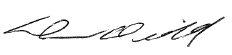 		Darren D. Gill, Deputy Director		Bureau of Technical Utility Servicescc:	R. Chiavetta, Secretary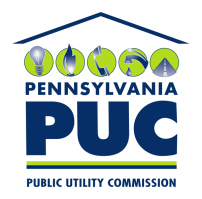  PUBLIC UTILITY COMMISSIONP.O. IN REPLY PLEASE REFER TO OUR FILE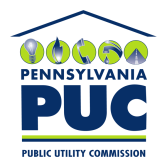  PUBLIC UTILITY COMMISSIONP.O. IN REPLY PLEASEREFER TO OUR FILEDocket No. A-2012-2303684